   Περιοδικό Τ’ Ανάπλι                                                               Συνέντευξη τηςΚατερίνας Παπαδριανού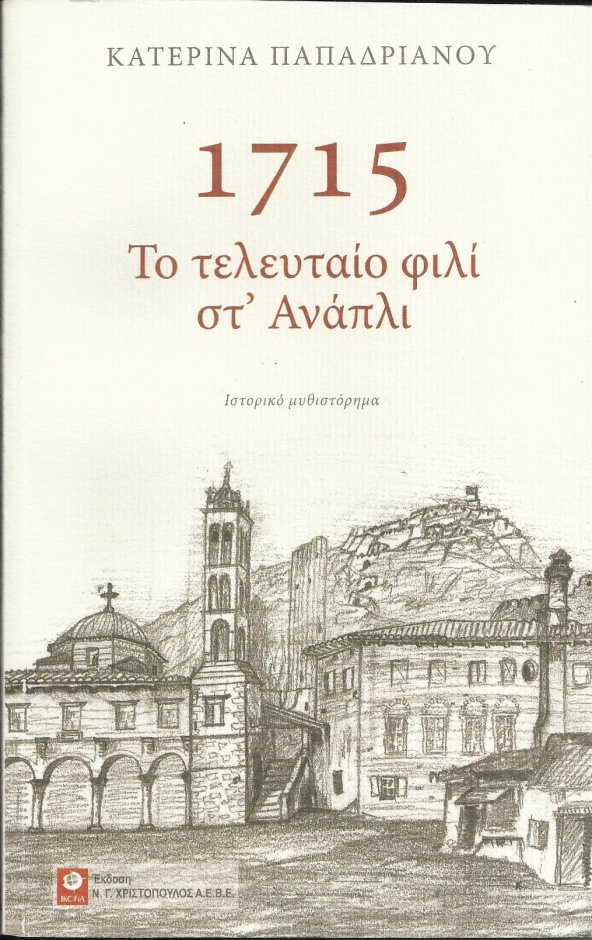 στην Κατερίνα Διακουμάκου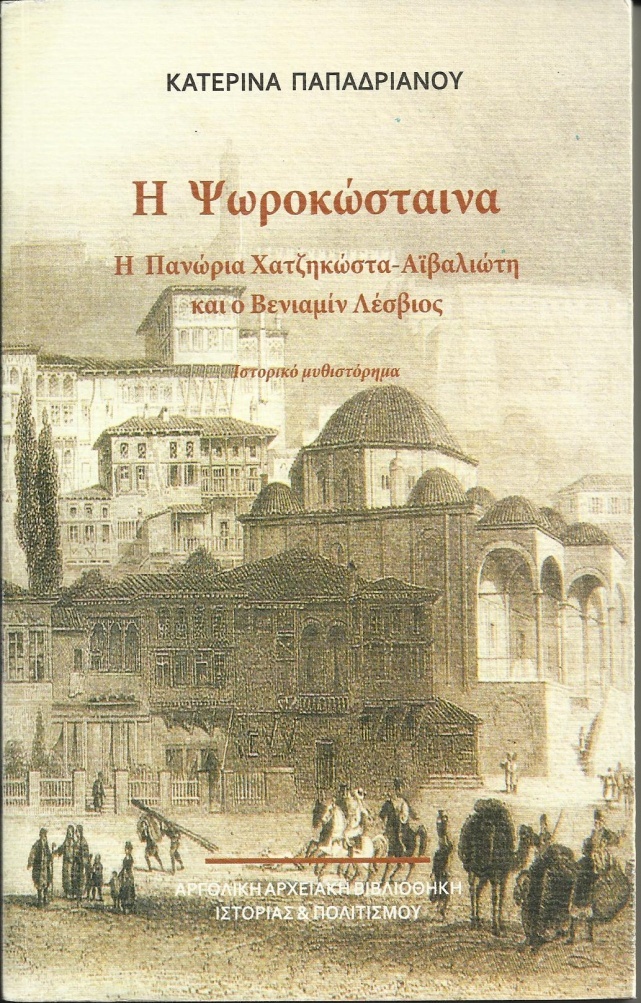 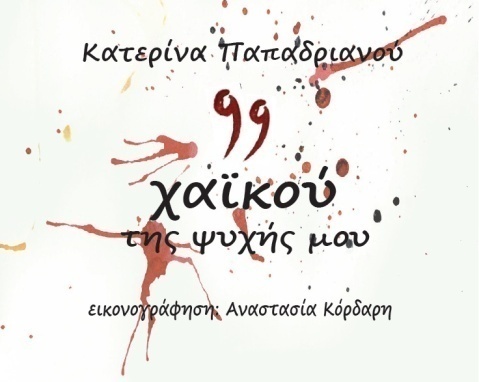 Δρέπανο,20.12.2014                 ΠεριεχόμεναΠερίληψη – Λέξεις κλειδιά ………………………...3 Βιογραφικό……………………………….................4Έργο της συγγραφέως……………………………...5Συνέντευξη της συγγραφέως – Αποτίμηση  ….. 6-22 Βιβλιογραφία………………………………………23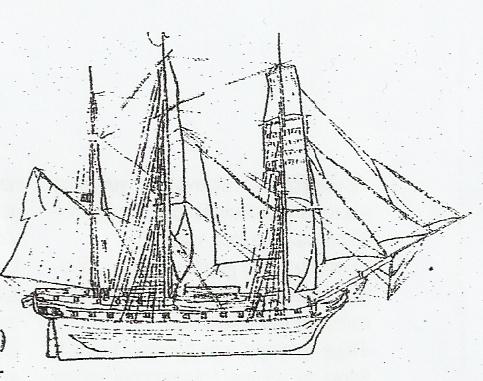 ΠερίληψηΗ Κατερίνα Παπαδριανού μοιράστηκε μαζί μας όμορφες στιγμές από τη συγγραφική της διαδρομή και τις διακρίσεις της. Μας μίλησε για το ιστορικό μυθιστόρημα, για τη διαδικασία της συγγραφής, την έμπνευση της στιγμής και τη συστηματική ενασχόληση που χρειάζεται για να προκύψει ένα ιστορικό μυθιστόρημα με σεβασμό απέναντι στα πρόσωπα και την Ιστορία. Συζητήσαμε για τα έργα της «1715. Το τελευταίο φιλί στ’ Ανάπλι» και «Η Ψωροκώσταινα. Η Πανώρια Χατζηκώστα – Αϊβαλιώτη και ο Βενιαμίν Λέσβιος» που προέκυψαν από την προσωπική της ανάγκη να ανακαλύψει ανομολόγητες ως τότε πτυχές της ιστορίας. Και τα κατάφερε μέσα την φαντασία, την ιστορική γνώση και την επιμονή. Λέξεις κλειδιά: ιστορικό μυθιστόρημα, Πανώρια, Ανάπλι, τελευταίο φιλί, γραφή, Δρέπανο, προσωπική ιστορία.                                                                       Βιογραφικό Η Κατερίνα Παπαδριανού – Κόρδαρη γεννήθηκε και ζει στο Δρέπανο με την οικογένεια της μέχρι και σήμερα. Τελείωσε το Πάντειο Πανεπιστήμιο και το Παιδαγωγικό Τμήμα της ΣΕΛΕΤΕ. Σπούδασε «Πολιτικές Επιστήμες» στο Πανεπιστήμιο της Σορβόννης. Από το 1995 δημοσιεύει άρθρα στις τοπικές εφημερίδες ιστορικού, κοινωνικό – οικονομικού περιεχομένου και σχετικά με την προστασία της πολιτιστικής κληρονομιάς και του περιβάλλοντος.  Στο Παρίσι συνέβαλε στην ίδρυση του πρώτου «Παιδικού Χωριού S.O.S. Ελλάδας». Για πολλά χρόνια ήταν καθηγήτρια στα Τεχνικά και Επαγγελματικά Λύκεια της Αργολίδας και της Αρκαδίας. Έχει πάρει τιμητική διάκριση για το διήγημα της «1715» που δημοσιεύτηκε στα «Ναυπλιακά Ανάλεκτα» έκδοση του Δήμου Ναυπλιέων το 2007.Βραβείο για το ιστορικό της μυθιστόρημα «1715. Το τελευταίο φιλί στ’ Ανάπλι», το οποίο κυκλοφόρησε το 2010 από τις εκδόσεις Μελάνι. Το 2014 εκδόθηκε το ιστορικό μυθιστόρημα «Η Ψωροκώσταινα. Η Πανώρια Χατζηκώστα – Αϊβαλιώτη και ο Βενιαμίν Λέσβιος» από την Αργολική Αρχειακή Βιβλιοθήκη Ιστορίας και Πολιτισμού.Σήμερα είναι πρόεδρος της «Ένωσης Συγγραφέων και Λογοτεχνών Αργολίδας» και πρόεδρος της «Ένωσης Πολιτισμικών Δραστηριοτήτων «Νίκος Καρούζος».‘        Έργο της συγγραφέωςΤο διήγημα της «1715» που έγραψε η συγγραφέας το 2006 και στην συνέχεια το ιστορικό της μυθιστόρημα «1715. Το τελευταίο φιλί στ’ Ανάπλι», το οποίο κυκλοφόρησε το 2010 από τις εκδόσεις Μελάνι και τιμήθηκε με βραβείο. «1715. Το τελευταίο φιλί στ’ Ανάπλι» είναι μια ιστορία καθημερινών ανθρώπων μέσα στην ιστορική δύνη. Συντελούνται ιστορικές αλλαγές, ενώ την ίδια στιγμή δυο νέοι ζουν το δικό τους δράμα, τη δική τους ιστορία.  Το 2014 εκδόθηκε το ιστορικό μυθιστόρημα «Η Ψωροκώσταινα. Η Πανώρια Χατζηκώστα – Αϊβαλιώτη και ο Βενιαμίν Λέσβιος» από την Αργολική Αρχειακή Βιβλιοθήκη Ιστορίας και Πολιτισμού. Δύο δρόμοι που συναντήθηκαν· της Πανώριας και του Βενιαμίν Λέσβιου, μιας πολυσήμαντης ιστορικής προσωπικότητας.          «Τα 99 χαϊκού της ψυχής μου» εικονογράφηση Αναστασία Κόρδαρη εκδόσεις ΙΚΟΝΑ Ν. Γ. Χριστόπουλος, Ναύπλιο 2015.Συνέντευξη της συγγραφέως Καλώς σας βρίσκω στο σπιτικό σας, χαίρομαι πάρα πολύ που σας συναντώ και που θα γνωρίσω λίγο καλύτερα και το Ναύπλιο και σας. Όχι μόνο το Ναύπλιο είναι μάλλον περιοριστικό έτσι δεν είναι;Είμαστε δέκα χιλιόμετρα έξω από το Ναύπλιο, στο Δρέπανο, το χωριό μου, που έχω γεννηθεί και ζω.Τι σημαίνει για σας ο τόπος σας;Ο τόπος μου είναι πολύ-πολύ σημαντικός. Αγαπώ πολύ τον τόπο μου, αγαπώ τους ανθρώπους, είμαι ερωτευμένη με τον τόπο τελικά. Και νομίζω πως σε αυτό οφείλω τα βιβλία μου, που είναι μια οφειλή, ένα χρέος για τον τόπο μου.Στάθηκε η αφορμή. Έτσι δεν είναι;	Στάθηκε η αφορμή γιατί όταν ήμουν τότε Πρόεδρος στον Πολιτιστικό Σύλλογο «Νίκος Καρούζος » που είχαμε φτιάξει εδώ στο χωριό πριν δεκαπέντε χρόνια, ψάχναμε όλοι μαζί την ιστορία του τόπου. Δηλαδή πηγαίναμε σε διάφορα μέρη, και εγώ από την άλλη πλευρά έψαχνα την ιστορία μέσα στα βιβλία. Και έκανα και σχετικά δημοσιεύματα. Αυτό σιγά –σιγά έφτασε να γίνει ένα διήγημα.Το πρώτο διήγημα που έχει δημοσιευθεί και …Στα «Ανάλεκτα». Το πρώτο διήγημα ήτανε πάνω στο 1715, δηλαδή μιλούσε για την Ενετοκρατία. Ήτανε πηγή έμπνευσης, γιατί το Βιβάρι είναι ένα χωριουδάκι δίπλα. Ένα πολύ όμορφο ψαροχώρι, ένα λιμάνι κλειστό, πολύ καλά προστατευμένο και στην είσοδο του έχει ένα πολύ μικρό κάστρο βενετσιάνικο. Κάθε φορά που πηγαίναμε για ψάρεμα, γιατί πηγαίνω από πολύ μικρή για ψάρεμα, ο πατέρας μου κι ο παππούς μου ήταν ψαράδες, και σήμερα συνεχίζω μαζί με τον άντρα μου να πηγαίνω κάπου-κάπου. Βγαίνουμε έξω από το λιμάνι και πηγαίνουμε απέναντι στο νησί Πλατειά για να ψαρέψουμε. Είναι από τα πράγματα που λατρεύω στη ζωή μου να κάνω.Έβλεπα αυτό το μικρό κάστρο και σκεφτόμουν πάντα, τι να σημαίνει αυτό το κάστρο για το λιμάνι αυτό; Μια μέρα ανέβηκα στο κάστρο και είδα ότι είχε μια μεγάλη δεξαμενή. Και αναρωτήθηκα πώς θα μπορούσε για ένα τόσο μικρό κάστρο να υπάρχει αυτή η δεξαμενή; Ύστερα σιγά-σιγά, επειδή έψαχνα τα πράγματα, ο πατέρας μου με βοήθησε, είδες τη φωτογραφία που σκύβει κάτω από το συρματόπλεγμα για να περάσει στο σημείο εκείνο που υπάρχουν απομεινάρια από βενετσιάνικα κτίσματα στην πλαγιά του Βιβαριού, στη θέση του Αγίου Σπυρίδωνα. Εκεί έμεινα άφωνη, γιατί δεν φαίνονται, πρέπει να πάς επιτόπου να τα δεις. Όταν περίπου για ένα χιλιόμετρο υπάρχουν απομεινάρια από τείχη, σπίτια, υπάρχουν σκαλιά, υπάρχουν πηγάδια. Είπα εδώ πέρα κάτι άλλο συμβαίνει. Έτσι άρχισα να ψάχνω την ιστορία. Κοίταξε αυτό εδώ (κοιτάζουν ένα χάρτη), είναι από το σχέδιο οχύρωσης του Βιβαριού από τον Φραντσέσκο Γκριμάνι το 1701. Εδώ είναι ένα σχέδιο πρόταση προς τη Γαληνότατη Δημοκρατία της Βενετίας σε τέσσερα σημεία για να οχυρωθεί το Βιβάρι. Βγαίνοντας από το λιμάνι εκεί που είναι το εκκλησάκι του Αγίου Νικολάου. Αυτό είναι για το νησί Πλατειά και αυτό εδώ είναι στο κλείσιμο του φυσικού ιχθυοτροφείου. Το Βιβάρι ήταν ο ναύσταθμος και το ναυπηγείο των Ενετών, όπου μπορούσαν να ελλιμενιστούν πενήντα φρεγάτες, γιατί το λιμάνι είναι πολύ βαθύ και είναι πολύ καλά προστατευμένο απ’ όλους τους ανέμους. Από το εκκλησάκι του Αγίου Σπυρίδωνα στις άκρες του βουνού και προς το Δρέπανο, υπάρχουν τα κτίσματα. Εκεί υπήρχαν τα εργαστήρια, ήταν τα σπίτια που έμεναν οι αρχιμάστορες, οι εργάτες έμεναν και μέσα στα πλοία. Μια μικρή πολιτείαΜια μικρή πολιτεία στην ουσία. Από τη στιγμή που υπάρχει εκκλησία. Ε, αυτό μου έδωσε εμένα την έμπνευση. Ψάχνοντας την ιστορία του τόπου, επειδή δεν θα μπορούσα να γράψω ιστορία, αν θες, δεν είμαι ιστορικός, σκέφτηκα να γράψω ένα διήγημα. Έτσι ξεκίνησα. Και φτάνουμε στο διήγημα «1715».Πείτε μας δυο λόγια γι’ αυτό και τη διάκρισή σας, αν θέλετε.    Άρχισα να ζω με τη φαντασία μου εκεί και που ζούσαν οι προ-προ-πρόγονοι μου. Πώς θα ζούσαν; Εδώ βεβαίως άρχισα να ψάχνω και βιβλία. Έφτιαξα το διήγημα και συμμετείχα στο διαγωνισμό διηγήματος που είχε προκηρύξει ΕΛΒΕ (Ένωση Λογοτεχνών Βορείου Ελλάδος). Η διάκριση που πήρα ήταν από τις μεγαλύτερες χαρές της ζωής μου. Και γράψατε για πρώτη φορά;   Και έτσι έγραψα για πρώτη φορά διήγημα. Ήταν έξι σελίδες. Δεν ήταν η πρώτη φορά που έγραφα, γιατί αρθρογραφούσα σε τοπικές εφημερίδες με θέματα οικολογικού, κοινωνικού, ιστορικού περιεχομένου από το 1994-5.Συνεχίζεται να αρθρογραφείτε;Τώρα και να θέλω, δεν μπορώ. Καταρχήν δεν υπάρχουν εφημερίδες, τις έχουν κλείσει. Κάποτε υπήρχαν δέκα εφημερίδες τοπικές και τώρα υπάρχει …μια μπορώ να σου πω. Όλες οι άλλες είναι ηλεκτρονικές. Ακόμα η αλήθεια είναι, για να είμαι ειλικρινής δεν τις έχω συνηθίσει και είναι σαν να μην υπάρχουν εφημερίδες. Πότε ξεκινήσατε να γράφετε, όχι για να δημοσιεύσετε, αλλά κάπως η γραφή να σας εμπλέκει, να σας αφορά;  Όχι, δεν μπορώ να πω ότι έχω ξεκινήσει νωρίς. Σου είπα ότι άρχισα να αρθρογραφώ, αλλά εδώ πρέπει να σου πω ότι ήμουνα εκπαιδευτικός και δεν είχα αρκετό χρόνο. Ύστερα που συνταξιοδοτήθηκα … βήμα – βήμα πήγαινε. Βέβαια δεν μπορούσα εγώ να φανταστώ τον εαυτό μου να γράφει μυθιστορήματα. Όταν λοιπόν πήρα τη διάκριση, έβαλα στοίχημα με τον εαυτό μου ότι θα γράψω. Από εκεί και πέρα οι έξι σελίδες, γίνανε τριακόσιες και έτσι έγινε το πρώτο μου βιβλίο το «1715. Το τελευταίο φιλί στ’ Ανάπλι», το οποίο το λατρεύω και το αγαπώ, είναι πολύ ιδιαίτερο για μένα, έχει ψυχή μέσα του. Οι πρωταγωνιστές, που βάζω είναι οι γονείς μου, οι παππούδες μου, είναι οι θείοι μου. Είναι ό,τι ξέρω και δεν ξέρω από την παράδοση τους, όλο αυτό το απόσταγμα της ζωής, της πολιτιστικής κληρονομιάς. Μπόρεσα να δώσω αυτό που μου έδωσαν σε πρόσωπα φανταστικά, δικά μου, πριν τρακόσα χρόνια. Και το κίνητρο που σας ώθησε να γράψετε αυτό το βιβλίο ήταν ότι αυτή την εμπειρία θα μπορούσατε να τη μεταδώσετε στους σύγχρονους, στους νέους ανθρώπους; Για να «μιλήσω» στους νέους, να δουν με άλλα μάτια τον τόπο και την ιστορία. Αυτό αποτελούσε παλιά, κρυφή μου επιθυμία. Αφού το γράψατε;Από την στιγμή που άρχισα να ψάχνω την ιστορία του τόπου, ήθελα αυτό το πράγμα να βγει προς τα έξω, να επικοινωνήσω με τους άλλους. Εμένα μου φαινόταν ότι ήταν ένα νέο, ένα πολύ ευχάριστο νέο. Άρα αν λέγαμε δύο –τρείς λέξεις για το τι σημαίνει η γραφή για σας; Για μένα η γραφή είναι ένα πολύ όμορφο ταξίδι. Όταν έγραφα το πρώτο μου βιβλίο ζούσα αλλού, δηλαδή δύο χρόνια ήμουν αλλού. Κοιμόμουνα, ξυπνούσα και ήμουνα αλλού, ήμουν εκεί. Ζούσα.Γράφετε καθημερινά όταν γράφετε ένα μυθιστόρημα;  Όχι, δεν μπορείς να γράφεις κάθε μέρα και ώρα. Μπορεί να ξυπνήσεις τη νύχτα και να έχεις μια έμπνευση. Πάντα έχω φώς δίπλα και ένα χαρτί κι έτσι στο μισοσκόταδο να σημειώσω μερικά πράγματα γιατί σκέφτομαι ορισμένα πράγματα μέσα στη νύχτα και είναι όμορφο αυτό. Είσαι αλλού. Είναι ταξίδι προς τα πίσω στο χρόνο. Έχετε συγκεκριμένο χώρο που προτιμάτε να γράφετε; Μ’ αρέσει εδώ, είναι ο χώρος μου, ο υπολογιστής μου. Εδώ είναι το τζάκι. Είναι ανοιχτά …. Μ’ αρέσει εδώ. Εδώ δουλεύω. Υπάρχουν κάποιοι συγγραφείς που θαυμάζετε και είναι για σας είναι η αφορμή; Αυτοί που αγαπάτε. Ακόμα κι αν δεν ασχολήθηκαν με το ιστορικό μυθιστόρημα. Ο Νίκος Καζαντζάκης  μου αρέσει και στην εποχή μας διαβάσαμε πάρα πολύ Καζαντζάκη. Υπάρχει κάποιο στοιχείο του συγγραφέα που μου είπατε ή και κάποιον άλλον, που μπορεί να σας έρχεται τώρα στο μυαλό, που να χρησιμοποιείτε κάποιο στοιχείο της δικής τους γραφής και στην δική σας γραφή. Στο δικό σας γράψιμο.Δεν νομίζω, γιατί και το είδος αυτό που ασχολούμαι το ιστορικό μυθιστόρημα είναι ιδιαίτερο, ξέρεις δεν είναι και πάρα πολλοί που ασχολούνται με αυτό το είδος. Μπορεί να έχω επηρεαστεί από το ναυπλιώτη Άγγελο Τερζάκη με την «Πριγκιπέσσα Ιζαμπώ» ήμουν στο Γυμνάσιο όταν το διάβασα θυμάμαι ακόμα και τη «μενεξεδένια πολιτεία» του ίδιου. Είναι το δικό σας όμως …Είναι το δικό μου, έτσι γράφω. Έτσι προσπαθούσα να κάνω την πλοκή. Δεν μπορώ να πω ότι είναι εύκολο. Καθόλου εύκολο, γιατί δεσμεύομαι από τα ιστορικά στοιχεία, στα οποία φροντίζω να είμαι όσο μπορώ ακριβής …Πιστεύετε στην ιστορική πιστότητα;Ακριβώς, προσπαθώ να αποτυπώσω ιστορικά και στο πρώτο και στο δεύτερο βιβλίο μου και θέλω να υπάρχει μια σωστή αλληλουχία και μέσα από κει να υπάρχει και η μυθοπλασία. Η ελευθερία του συγγραφέαΑκριβώς, η φαντασία είναι που θα κάνει τελικά και τη διαφορά της ιστορίας από το ιστορικό μυθιστόρημα, να μπορέσω να κάνω μια πλοκή, να βάλω κάποια πρόσωπα ούτως ώστε κάποιος που θα το διαβάσει να θέλει να προχωρήσει παρακάτω και παρακάτω. Ήθελα να σας ρωτήσω την γραφή σας αν θα την χαρακτηρίζατε κινηματογραφική;Λειτουργώ με εικόνες πολύ. Ξέρεις πρώτα τα σκέφτομαι, τα φτιάχνω σε εικόνες και μετά βλέπω τους χαρακτήρες και τους φαντάζομαι και τους βλέπω να παίζουνε. Θα μου άρεσε να δω μια ταινία από το 1715  και την Ψωροκώσταινα σ’ ένα θεατρικό. Θα το ήθελα. Αλλά και σ’ ένα θεατρικό το 1715. Σκέφτεστε να το γράψετε εσείς το θεατρικό ή  το σενάριο; Όχι, θα προτιμούσα να το γράψει κάποιος άλλος. Θα μπορούσα βέβαια να συνεργαστώ και να φτιάξουμε τις σκηνές. Να είμαι δίπλα.Είστε έτοιμη για ένα νέο εγχείρημα;Είμαι ήδη στο νέο εγχείρημα, έχω ξεκινήσει ένα νέο ιστορικό μυθιστόρημα.  Θα θέλατε να μας πείτε, τον τίτλο θα έλεγα. Μη μας πείτε την υπόθεση ή αν θέλετε την υπόθεση. Ότι θέλετε εσείς. Θα το ονομάσω «Οι νάρκες». Πολύ ωραία. Άρα είμαστε εν αναμονή. Έχω ξεκινήσει εδώ και μερικούς μήνες … θα πάει και την επόμενη χρονιά φαντάζομαι … Τυχαίνει να σας οδηγούνε κάπως οι χαρακτήρες στο να συγγράψετε την πλοκή; Δηλαδή κάτι που εσείς δεν έχετε φανταστεί και ξαφνικά βλέπετε πώς σας πάει ο χαρακτήρας και κάνει την ανατροπή αυτό. Ναι. Βεβαίως, μπορεί να γίνει αυτό. Μπορεί να σου αλλάξει τον ρου του μυθιστορήματος. Να σου το αλλάξει, ναι. Επηρεάζει. Ποιες είναι οι δυσκολίες να γράψει κανείς ιστορικό μυθιστόρημα; Ναι, υπάρχουν δυσκολίες, υπάρχουν δυσκολίες πολλές. Μου είπατε ότι κάνετε κάποια έρευνα.Ας πούμε στο πρώτο βιβλίο το «1715» έχω 61 βιβλία –πηγές. Στηρίζεστε δηλαδή στις πηγές. Βέβαια είναι κάτι που… Θέλετε να είστε ακριβείς.Όταν αναφέρω περιστατικά στο βιβλίο, για το Σαγκρέδο, για το Γκριμάνι, οι οποίοι ήταν Βενετσιάνοι, για τον γιατρό Αλεσάντρο Πίνι. Αυτά είναι υπαρκτά πρόσωπα όλα. Ότι είχαν έρθει στην περιοχή και στο Βιβάρι και στο χωριό εδώ στο Δρέπανο. Ότι υποχρεωτικά έρχονταν από τη Θήβα, από τη Βοιωτία, από τα Μέγαρα κάτοικοι για να μείνουν εδώ πέρα και τους έδιναν τα σπίτια ή τους έδιναν να δουλέψουν, γιατί τους Βενετσιάνους δεν τους ένοιαζε. Τους ήταν αδιάφορο. Οι Βενετσιάνοι ήθελαν τη δεκάτη, δηλαδή το δέκατο της παραγωγής. Θέλανε όσο το δυνατόν περισσότερους έποικους για να αυξήσουν την παραγωγή. Αυτά είναι ιστορικά στοιχεία δεν μπορεί κανένας να τα αμφισβητήσει. Ούτε τα πρόσωπα, όπως για παράδειγμα, ότι ο Αλεσάντρο Πίνι ήτανε γιατρός στο νοσοκομείο του Ναυπλίου. Μπορείτε να μου πείτε πως επιλέξατε να ασχοληθείτε με το ιστορικό μυθιστόρημα;  Με το ιστορικό μυθιστόρημα ξεκίνησα, επειδή έψαχνα την ιστορία του τόπου. Ψάχνοντας την ιστορία του τόπου δεν ήθελα να γράψω ιστορία, γιατί δε είχα τη δυνατότητα. Ό,τι έκανα το έκανα εδώ με την βιβλιοθήκη του Ναυπλίου και με κάποιους φίλους που με βοήθησαν. Μου έστειλαν κάποια βιβλία. Κι από εκεί ξεκίνησα για να κάνω το ιστορικό μυθιστόρημα. Και η σχέση σας με την ποίηση; Έπιασα και έγραψα 99 Χαϊκού, αυτά γράφτηκαν το 2013 και έχει φιλοτεχνήσει κάθε Χαϊκού με αντίστοιχη εικόνα η Αναστασία, η κόρη μου και χαίρομαι πολύ. Και σκεφτόμαστε κάτι να κάνουμε με αυτό, την Άνοιξη πιστεύω, να το εκδώσουμε, να το δώσουμε, δεν ξέρω με ποια μορφή και τα λοιπά. Κάνουμε διάφορα όνειρα. Τα Χαϊκού τι είναι; Το Χαϊκού είναι γιαπωνέζικα ποιηματάκια, τα οποία είναι σύνολο δεκαεφτά συλλαβών και είναι πέντε συλλαβές επάνω, εφτά η δεύτερη και πέντε κάτω. Δηλαδή είναι ένα δομημένο, πειθαρχημένο ποιηματάκι, όπου μέσα σ’ αυτό γράφεις όλη σου τη σκέψη. Ό,τι είναι να γράψεις θα το γράψεις πολύ συμπυκνωμένο σαν άρωμα.. Απόσταγμα. Και αυτό συνοδεύεται υποχρεωτικά από εικόνα. Είναι γιαπωνέζικα ποιήματα του 15ου, του 16ου αιώνα. Αυτοί φημίζονται για τα Χαϊκού τους. Διαβάσατε κάτι και τα εμπνευστήκατε;   Η ποίηση για μένα, είναι δύσκολη ιστορία. Η ποίηση, δεν είναι εύκολο να γράφει κάποιος ποιήματα και να προσπαθείς κι εσύ να δεις τι θέλει να πει. Κι έτσι έλεγα πως δεν θα γράψω ποτέ ποιήματα. Θα μου πεις δεν είναι ποίημα, είναι Χαϊκού, αλλά κι αυτό ποίημα δεν είναι, κι όμως το έκανα. Το γιατί δεν ξέρω ακριβώς, δεν ξέρω να γράφω ποιήματα, αυτό με υποχρέωσε να είμαι πειθαρχημένη και ήθελα να ήμουνα πειθαρχημένη, επειδή δεν είμαι και πολύ πειθαρχημένη, μου άρεσε αυτή η πειθαρχία. Πέντε – εφτά – πέντε κι όλο αυτό να δεις μια εικόνα. Δεν θα σου πω παραπάνω (Γελάμε). Όχι δεν θα τα μάθεις όλα. Δεν θα τα πούμε όλα. Είδα στα έργα σας ότι σας ενδιαφέρει η προσωπική ιστορία των καθημερινών ανθρώπων. Πιστεύεται λοιπόν ότι αυτοί γράφουν την ιστορία;   Βέβαια. Οι καθημερινοί άνθρωποι γράφουν την ιστορία. Κυρίως στο πρώτο (μυθιστόρημα) το είδαμε αυτό, γιατί παίρνω τη ζωή απλών ανθρώπων, τη ζωή μιας χωριατοπούλας, μιας οικογένειας, κι ενός στρατιώτη Βενετσιάνου, που βρέθηκε στην άλλη άκρη, στο πουθενά, εδώ στο Δρέπανο. Και βλέπω, προσπαθώ να φανταστώ πώς θα ήταν η ζωή τους πριν τρακόσα χρόνια. Αυτό κάνω, δεν είναι εύκολο να μπεις στη σφαίρα του χρόνου και να γυρίσεις τριακόσια χρόνια και να προσπαθείς να προσαρμόσεις και τη γλώσσα. Να δεις και πώς αισθανόντουσαν αυτοί οι άνθρωποι. Θα ήθελα να σας ρωτήσω για «Το τελευταίο φιλί στ’ Ανάπλι»  που ήτανε και το πρώτο μυθιστόρημα σας. Αφορμή στάθηκε το διήγημα;  Αφορμή στάθηκε το διήγημα, αφορμή στάθηκε ο ίδιος ο τόπος. Θέλετε να μας πείτε δυο λόγια για τη βράβευση του βιβλίου σας; Αυτό βραβεύτηκε από την Πανελλήνια Ένωση Λογοτεχνών. Εκεί πήρα βραβείο. Άλλη συγκίνηση κι αυτή. Δεν ξέρω, εμένα αυτό μου άρεσε. Δεν ξέρω αν με βοήθησε ως συγγραφέα, αλλά με βοήθησε μέσα μου. Σας έδωσε δύναμη.Ναι. Γιατί δεν ήμουνα σ’ ένα κύκλο λογοτεχνών, δεν είχα ξεκινήσει από μικρή. Δεν είμαι στην Αθήνα σ’ έναν κύκλο και είχα μια αμφιβολία για αυτό που γράφω, αν βαδίζω καλά, αν περπατάω καλά ή χάνω το χρόνο μου. Τι κάνω εγώ εδώ μέσα δυο χρόνια κλεισμένη, δύο και τρία χρόνια. Και να περιμένεις, άλλα τόσα να σου εκδοθεί. Γιατί το μαρτύριο της έκδοσης είναι χειρότερο…Ένα βραβείο ανοίγει μια πόρτα.Όχι. Δεν μπορώ να το πω αυτό. Είναι πολύ δύσκολη η εποχή για να υποστηριχτεί, για να εκδοθεί ένα βιβλίο. Ζούμε στην εποχή της πληροφορίας και της τηλεόρασης, του ίντερνετ και τα λοιπά. Θέλει πολύ μεγάλο αγώνα για να εκδόσεις ένα βιβλίο, θέλει χρήματα. Και οι μεγάλοι εκδοτικοί οίκοι δεν αναλαμβάνουν έναν νέο συγγραφέα ή και έναν συγγραφέα που δεν είναι τόσο γνωστός. Θέλει να το διεκδικήσεις. Είναι ένα χόμπι για πλούσιους, να το πω κι αυτό. Να μην εννοηθεί…, απλώς η οικογένεια είδε τον καημό μου και μου έκανε το χατίρι, δηλαδή από το υστέρημα που λέμε. Θυσίασε και είπε μη σκάσεις και μας αρρωστήσεις, άντε να σου εκδώσουμε ένα βιβλίο. (Γελάμε) Εντάξει κάπως έτσι είναι. Θα στραφώ πάλι στο πρώτο βιβλίο και αναφέρομαι στο τέλος του έργου. Πιστεύεται ότι ο πόνος φέρνει την ενηλικίωση; Βλέπουμε την Κατινιώ που χάνει τον Αντριάνο.Πληγώνεται πολύ, κλείνεται στον εαυτό της. Αυτός ήταν ένας έρωτας, που από τότε που τον ξεκίνησαν αυτοί κι εγώ τον έγραφα, τον οδηγούσα εκεί. Δηλαδή θυμάμαι στην πρώτη παρουσίαση που είχα κάνει στο Βουλευτικό ήταν μια κοπέλα στην ηλικία σου και κάπως αγριεμένη μου λέει: «Γιατί το κάνατε αυτό;» «Τι έκανα;» της είπα. «Γιατί τον σκοτώσατε τον Αντριάνο;» (Γελάμε). Λέω «τι να κάνω, κάτι έπρεπε κάνω για το φινάλε», έτσι κάπως. Όταν το έγραφα ήθελα να δώσω πιο τραγικό τέλος, ήμουνα έτοιμη να το κάνω, αλλά δεν ήθελα αυτή την τραγικότητα. Όπως ήταν κι όπως πήγαινε με τέτοιο πάθος, κλεισμένη εκεί στο κατώγι ήθελα να τελειώσει τη ζωή της. Όμως δεν ήθελα να το κάνω, γιατί ήθελα να δώσω ένα μήνυμα αισιοδοξίας. Μπορεί να πούλαγε περισσότερο, δεν ξέρω. Αλλά πήγαινε προ τα κει. Γιατί είχα ταυτιστεί με την ηρωίδα και δεν μπορούσα να δω κάτι άλλο. Αν υπήρχε αυτό το πάθος, αυτός ο έρωτας κι έφτανες εκεί; Κι ήσουν αποφασισμένη να τ’ αφήσεις όλα για όλα. Και τη στιγμή που το αποφάσιζες μετά από τόσους, τόσους ενδοιασμούς που είχες. Τη στιγμή που παίρνεις τα πράγματα σου, για να φύγεις με τον αγαπημένο σου και το πλοίο το «Σπεράντζα», η ελπίδα είναι εκεί και σε περιμένει και θα φύγεις. Κι εκεί τον βλέπεις νεκρό από τους Τούρκους. Εκεί τρελαίνεσαι. Φτάνεις στο όριο σου κι εκεί μπορείς να κάνεις μια πράξη που είναι πολύ δυνατή. Μια πράξη τέλους. Το είχα προχωρήσει, όμως τρόμαξα, δεν ήθελα να δώσω ένα τέτοιο φινάλε και ήθελα να δώσω μια ελπίδα. Και πραγματικά γράφω το τέλος δίνοντας μια ελπίδα σε όλη την οικογένεια και σε όλους. Θα μου πεις, τι αισιόδοξο μήνυμα μετά τους Βενετσιάνους που ήρθανε οι Τούρκοι μετά; (Γελάμε με την διαπίστωση). Εντάξει, αυτά. Πάμε στο δεύτερο βιβλίο, θέλω να μου πείτε «Η Ψωροκώσταινα. Η Πανώρια Χατζηκώστα – Αϊβαλιώτη και ο Βενιαμίν Λέσβιος», πώς αποφασίσατε να γράψετε αυτό το βιβλίο;Αυτό είναι άλλη ιστορία. Όταν ξεκινήσαμε και μπήκαμε στην κρίση, όλοι λέγαμε «η Ψωροκώσταινα, η Ψωροκώσταινα», άνοιξα λοιπόν, όπως ο καθένας, το διαδίκτυο και βλέπω μια παράγραφο που μου έκανε φοβερή εντύπωση. Ότι η Ψωροκώσταινα σώθηκε από έναν ψαρά, από έναν ναύτη που τη μετέφερε στο νησάκι Ψαρά. Στα Ψαρά και από κει την έσωσε μεταφέροντας την στην Ελλάδα ο Βενιαμίν ο Λέσβιος, ο οποίος ήταν ένας τεράστιος λόγιος που το βλέπω όσο διαβάζω γι αυτόν και τον ανακαλύπτω. Ήταν καλόγερος, ήταν δάσκαλος του γένους, μέλος της φιλικής εταιρίας, βουλευτής, υπουργός, έκανε πρώτος την ποινική νομοθεσία, αυτός που ξεσήκωσε όλα τα νησιά. Ένα ειρηνοποιό στοιχείο που προσπαθούσε συνέχεια να τους κάνει να μονοιάσουνε, κι ήταν αυτός που μιλούσε συνέχεια για την παιδεία, για τα γράμματα, όπως κι  ο Κοραής και « ότι δεν θα μπορέσουμε να ελευθερωθούμε αν δε μάθουμε γράμματα». Όταν λοιπόν διαβάζω τη γραμμή αυτή, «η αρχόντισσα Πανώρια μια νέα γυναίκα, πλούσια να γίνεται υπηρέτρια του Βενιαμίν Λέσβιου ενός καλόγερου, δάσκαλου, εξήντα περίπου χρονών που έφυγαν μαζί στο ταξίδι για την Ελλάδα και μετά να φτάσουν στο Ναύπλιο όπου πεθαίνει πρώτα ο Βενιαμίν από τύφο κι ύστερα κι η Πανώρια». Άρχισα να το σκέφτομαι το βράδυ, αν θες, στον ύπνο μου:   «Πώς μπορούσαν αυτοί οι άνθρωποι να συμβιώσουν; Τι είδους σχέση να είχαν αυτοί οι δύο άνθρωποι; Πώς μπόρεσε να γίνει αυτό το μίγμα; Η συνεύρεση, η συνύπαρξη αυτών των ανθρώπων; Δεν θα το πιστέψεις αυτό ακριβώς ήταν που μ’ έκανε να γράψω την Ψωροκώσταινα. Παρακολούθησα λοιπόν τη ζωή του Βενιαμίν, την ιστορική του διαδρομή, το τι έκανε και τι δεν έκανε διαβάζοντας και για τη προσωπικότητά του, κι όπου πήγαινε ο Βενιαμίν έβαζα και την Πανώρια μαζί. Αλλά σε κάποια του ταξίδια το έβρισκα εντελώς τρελό να πηγαίνει μαζί του. Γι’ αυτό την άφησα για ένα χρονικό διάστημα στην Ύδρα, μέχρι να έρθουν μαζί στο Ναύπλιο το ’22.  Αυτούς τους μήνες ο Βενιαμίν είχε γυρίσει όλη την Ελλάδα, είχε πάει σε όλα τα νησιά. Είχε πάει στα Άγραφα, είχε πάει στα Τρίκορφα και αλλού. Δεν μπορούσα να δω πώς θα κουβαλούσε και την Πανώρια μαζί. Στην αρχή την Πανώρια, για να την σηκώσω από τα τάρταρα που είχε πέσει, της έβαλα και ένα παιδί μαζί. Αυτό ήταν λογοτεχνικό εύρημα. Γι’ αυτό έχω πει σε μια άλλη συνέντευξη ότι ίσως αν κάποιος άλλος έγραφε την Ψωροκώσταινα θα την έγραφε διαφορετικά. Εγώ έχω σεβαστεί όλη τη ιστορική πορεία του Βενιαμίν και είμαι περήφανη γι αυτό, γιατί η Ρωξάνη Αργυροπούλου, η οποία είναι μελετήτρια του Βενιαμίν Λέσβιου, μου έδωσε συγχαρητήρια επειδή μπόρεσα να σεβαστώ την ιστορία του Βενιαμίν στήνοντας ένα ιστορικό μυθιστόρημα. Και χαίρομαι πάρα πολύ γι’ αυτό. Είναι πολύ σημαντικό.  Πολύ σημαντικό, γιατί οι άνθρωποι που έχουν παλέψει, έχουν γράψει ιστορία σου λένε «μπράβο», «μπράβο» γιατί σεβάστηκες την ιστορία, την προσωπικότητα, γράφοντας λογοτεχνία.Είσαστε λεπτολόγος, αγαπάτε τη λεπτομέρεια, ίσως γι αυτό…Δεν είναι αυτό, προσπάθησα να το έχω σα μπούσουλα αυτό το πράγμα. Όσο μπορούσα,· μπορεί βέβαια σε κάποια πράγματα να έχω πέσει έξω. Άνθρωπος είμαι και η ιστορία είναι απέραντο πράγμα. Γιατί επιλέξατε να συμπληρώσετε τον τίτλο «Η Ψωροκώσταινα. Η Πανώρια Χατζηκώστα – Αϊβαλιώτη και ο Βενιαμίν Λέσβιος»; Εσύ ας πούμε θα προτιμούσες σκέτο Ψωροκώσταινα; Πώς; Λέω αν έχει κάποια σημασία η επιλογή. Ναι, γιατί άμα το έβαζα μόνο «Ψωροκώσταινα» πιστεύω εγώ, ο άλλος θα έλεγε είναι η ιστορία της Ψωροκώσταινας και μόνο. Ναι, αλλά είναι η ιστορία δύο υπαρκτών προσώπων. Το βιβλίο αυτό που έχω κάνει είναι διττό, έχει δύο σκέλη μπορούμε να πούμε ένα για το Βενιαμίν το Λέσβιο, που γράφει πάρα πολλά πράγματα γι’ αυτόν, γράφω για τη μεταφυσική του, για τις θεωρίες του, την προσωπικότητά του. Και μετά βάζω δίπλα και την Πανώρια, που είναι το πραγματικό της όνομα. Αϊβαλιώτη από το Αϊβαλί, Χατζηκώστα είναι το όνομα του άντρα της. Πανώρια το όνομα της, φαντάσου από το όνομα  Πανώρια πανέμορφη και κατάντησε η Ψωροκώσταινα. Εσείς πιστεύεται στο «πανταχηκίνητο»; Και ποιο είναι για σας αυτό; Το είδες τι ωραία το γράφει το πανταχηκίνητο ο παππούς, ο Βενιαμίν Λέσβιος, καταπληκτικός. Ξέρεις πόσο με έχει παλέψει, δεν είναι εύκολο, ούτε μπορώ να πω ότι το έχω κατανοήσει ακριβώς. Εκείνο που έχω κατανοήσει, είναι όπως το έχω γράψει κι εδώ μέσα, απλά. Είναι αυτό που έλεγαν και οι αρχαίοι: «Τα πάντα ρεί». Ότι όλα αλλάζουν. Είναι η δύναμη, η κινητήρια δύναμη. Είναι το κάθε τι που μέσα του και απέξω και όλα του τα μόρια να  κινούνται. Και το ένα επηρεάζει το άλλο. Η θερμότητα, ο μαγνητισμός, οι διάφορες δυνάμεις όλα μεταβάλλονται και ο Βενιαμίν, κι αυτό το βρίσκω εξαιρετικό, μου αρέσει πάρα πολύ γιατί το πάει και πάρα πέρα στα ανθρώπινα συναισθήματα. Αυτό δηλαδή μου αρέσει περισσότερο. Πιστεύει ότι τα συναισθήματα των ανθρώπων αλλάζουν όταν έρθει σε επικοινωνία με το πανταχηκίνητο του άλλου. Τώρα είμαστε δύο «πανταχηκίνητα» ας πούμε. (Γελάμε) Τι είναι για σας; Είναι η ενέργεια που δέχεσαι από τον άλλο άνθρωπο κι ότι τίποτα δεν είναι στατικό, όλα έχουν μια δυναμική και μετά από οποιαδήποτε επαφή με έναν άνθρωπο πας ένα βήμα παραπέρα. Δεν είσαι όπως πριν, τα πάντα αλλάζουν. Είναι θέση, αντίθεση, σύνθεση. Θ’ αλλάζουν τα πράγματα, μετά από την επικοινωνία που έχουμε. Είπατε για τα συναισθήματα. Υπάρχει κάποιος άνθρωπος που σας δίνει δύναμη να προχωρήσετε και είναι μια δύναμη κινητήριος για σας; Είναι η αγάπη πρώτα από όλα, θεωρώ σημαντικό το έχω γράψει και στο βιβλίο αυτό, πώς άλλαξε κι εκεί που ήτανε στο χάος, στα τάρταρα ένα μήνα τι ήταν αυτό που την έκανε την Πανώρια να ξαναγίνει άνθρωπος. Και γράφω στο βιβλίο, θα το θυμάσαι, ήταν ένα σακί, κρατήθηκε απάνω του όταν μίλησε σ’ αυτήν η αγάπη του παιδιού. Αυτό το δούναι και λαβείν. Έδωσε αγάπη πήρε αγάπη. Βρήκαν ένα νόημα στη ζωή. Πιστεύω ότι η αγάπη κι ο σεβασμός της προσωπικότητας του άλλου και τανάπαλιν είναι πολύ βασικό πράγμα. Να σε σέβεται ο άλλος και να σε αγαπάει. Βεβαίως η οικογένεια μου, τα παιδιά μου, ο άντρας μου αλλά και η ευρύτερη οικογένεια μου, τα αδέρφια μου. Είναι πολύ σημαντικό για μένα, βέβαια. Δε μπορείς να ζεις χωρίς αγάπη. Δεν μπορείς να δημιουργήσεις. Εγώ τώρα αυτό που κάνω, τι είναι αυτό που κάνω; Αυτά τα δυο βιβλία που έχω γράψει, αν δεν είχα τη στήριξη των παιδιών μου και του άντρα μου δεν θα χα πάει παραπέρα. Θα μπορούσαν να μου τα χαν απορρίψει αυτοί από την αρχή, να μου πούνε: τι κάνεις, τι φτιάχνεις ή τι είναι αυτό που γράφεις. Ή ξέρω γω τι, δεν είναι καλό. Δεν ξέρω. Άρεσε στα παιδιά μου, θυμάμαι πρώτος το διάβασε ο γιός μου το πρώτο μου βιβλίο και μετά η κόρη μου. Και ήταν τα παιδιά μου οι πρώτοι αυστηρότατοι κριτές. Πολύ αυστηροί κριτές ειδικά ο γιός μου, είναι και καλός ορθογράφος. Αλλά και η Αναστασούλα έτσι διακριτική, πιο γλυκιά, δεν θέλει να με πληγώνει. Μάλιστα όχι μόνο στήριξαν, αλλά η Αναστασία εικονογράφησε και το εξώφυλλο του πρώτου βιβλίου.Είναι ο Αι-Γιώργης είναι πάρα πολύ όμορφο. Ναι, να’ ναι καλά. Είναι μεγάλη ιστορία η στήριξη από την οικογένεια. Αν δεν έχεις το σύντροφο σου να σου λέει ωραία, προχώρα μπράβο, πώς να προχωρήσεις; Δεν γίνεται όταν ζεις σε μια οικογένεια, πρέπει να έχεις και την αποδοχή της οικογένειας. Την αγάπη της οικογένειας. Είμαι καλά. Θα διαβάσω ένα απόσπασμα: «Όταν διαβάζεις αυτά που έχει γράψει κάποιος και να έχει πεθάνει το πνεύμα του διατηρείται ζωντανό και μένει αθάνατο» λέει η Πανώρια θυμούμενη τον συνοδοιπόρο της στα δύσκολα Βενιαμίν Λέσβιο. Εσείς συμφωνείτε; Ποια είναι η γνώμη σας.Πιστεύω ότι ζωντανεύουν. Εγώ τους έχω ξαναζωντανέψει όλους. Άλλωστε ο Πάνος Λιαλιάτσης που είναι ο μέντορας και συμβουλάτοράς μου, τον είχα διευθυντή στο Επαγγελματικό λύκειο, ο οποίος είναι λογοτέχνης, να ‘ναι καλά. Μου είπε κάποια στοιχεία τώρα για το επόμενο τις «Νάρκες» όταν ήταν τεσσάρων χρονών και το ενσωμάτωσα γράφοντας τέσσερις πέντε σελίδες. Μου είπε: «Κατερίνα αυτό που κάνεις τώρα είναι απίστευτο, ζωντανεύεις την ιστορία». Κι αυτό προσπαθώ. Με πέντε πληροφορίες, με πέντε στοιχεία να μπω και να ζωντανέψω την ιστορία. Να φανταστώ πώς ζούσαν πώς περπατούσαν, πώς μιλούσαν, πώς αισθανόντουσαν, πώς αγαπούσαν. Προσπαθώ να ζωντανέψω την ιστορία, μου αρέσει αυτό το πράγμα. Τώρα να σου πω κάτι, καμιά φορά το σκέφτομαι, επειδή πηγαίνω κατά εκατό χρόνια 1715, 1821 μετά το  1940-49. Λοιπόν, αν έχω την υγειά μου και ζω θα κάνω κι ένα, το έχουν κάνει κι άλλοι πολλοί, σκέφτομαι, να κάνω κι ένα για μετά από εκατό χρόνια, το φαντάζεσαι; (Γελάμε)Κάποιες φορές στο έργο σας υπάρχει και το χιούμορ. Πιστεύεται ότι το χιούμορ είναι αντίδοτο στις δύσκολες στιγμές;Εμένα μου αρέσει πολύ το χιούμορ, γελάω και μ’ αρέσει να γελάω και πρέπει να γελάμε στη ζωή και το θεωρώ πολύ βασικό πράγμα. Εγώ δεν μπορώ να δω ανθρώπους που δεν έχουν χιούμορ και δε γελάνε. Έτσι δεν είναι; Μου αρέσει ό,τι δίνει χαρά, να τραγουδάω μ’ αρέσει και να χορεύω. Κυρίως στις δύσκολες στιγμές, γιατί έχουμε περάσει προβλήματα, κι εγώ εκείνες τις ώρες προσπαθώ να ηρεμήσω με χιούμορ, ένα τραγικό βέβαια χιούμορ, νευρικό. Σου βγαίνει. Δεν μπορείς να επιβιώσεις διαφορετικά. Νομίζω ότι είναι φάρμακο. Το γέλιο είναι φάρμακο. Το χιούμορ είναι φάρμακο. Μπορούμε να είμαστε συνέχεια σοβαρές; Μ’ έχεις τώρα τόση ώρα εδώ πέρα, πόσο σοβαρή να είμαι; Δύο ώρες, χωρίς να γελάω;  Με αφορμή την αντιμετώπιση που είχαν προς την Πανώρια, για παράδειγμα να της πετάνε πέτρες. Θα ήθελα να σας ρωτήσω, τι πιστεύετε, απέχουμε πολύ από τότε; Μήπως έχουμε την ίδια αντιμετώπιση σήμερα; Εδώ υπάρχουν θέματα βίας και ενδοσχολικής βίας. Και τώρα στο δημοτικό και στο γυμνάσιο υπάρχει μια τάση, είναι της μόδας αυτό το bulling που λένε. Υπάρχει πάντα αυτό, υπήρχε πάντα, δηλαδή αυτός που είναι σε «καλύτερη» θέση να χλευάζει να κοροϊδεύει αυτόν ο οποίος βρίσκεται σε κατώτερη θέση ή μειονεκτεί είτε ως προς την ομιλία, είτε αν έχει μια φυσική αδυναμία. Δεν μπορώ να πω ότι τότε δε γινόταν, τότε ίσως γινόταν περισσότερο, Αυτό τώρα προσπαθούν να εξηγήσουν η μοντέρνα  ψυχολογία και η παιδαγωγική με την ενσυναίσθηση. Το να μπεις στη θέση του άλλου για να κατανοήσεις συμπεριφορές. Είναι δύσκολο, για να υπάρχει κατανόηση, επικοινωνία, για να πάμε μπροστά πρέπει να μπαίνεις στη θέση του άλλου. Αν μπεις στην θέση του, δεν τον κοροϊδεύεις.Στo μυθιστόρημα σας «Η Ψωροκώσταινα» γράφετε: « Εκατόν πενήντα ορφανά παιδιά χωρισμένα σε ομάδες κάθε μέρα πετροβολούσαν, λεηλατούσαν και κατέστρεφαν τα μαγαζιά πέφτοντας πάνω στα εμπορεύματα σαν τις σφήκες. Δεν ήταν καθόλου παιχνίδι». Πώς βλέπετε παρόμοια γεγονότα σήμερα; Αξίζει να μας πείτε μιας και έχετε συμβάλει στην ίδρυση του πρώτου «Παιδικού χωριού S.O.S Ελλάδας» στο Παρίσι κι εργαστήκατε ως εκπαιδευτικός.Εδώ μιλάμε σχεδόν για το ίδιο θέμα, μιλάμε για οργανωμένη βία. Ποιοι ήταν οι μοσχόμαγκες; Οι μοσχόμαγκες συγκεντρωνόντουσαν κάτω στην προκυμαία, στον Άγιο Νικόλα. Και γιατί τους έλεγαν μοσχόμαγκες, μάγκας σημαίνει ομάδα άτακτων στρατιωτών. Μάγκας, αλβανική λέξη. Ο Μόσχος ήταν ένας ρουμελιώτης αξιωματικός, ο οποίος ήτανε κάτω από το Γρίβα. Ο Γρίβας ήταν φρούραρχος του Παλαμηδιού και με τον Κωλέττη. Μην ξεχνάμε ότι είχαμε τρία κόμματα τότε, Μαυροκορδάτος, Κωλέττης, Κολοκοτρώνης, ήταν το αγγλικό, το γαλλικό, το ρώσικο. Αυτοί ήταν στο γαλλικό. Ο Μόσχος ήτανε αγωνιστής του ’21, Ρουμελιώτης, μισθοφόρος, πληρωνόταν από τα δάνεια της Αγγλίας. Ο Κωλέττης τους έδινε τα χρήματα για να πολεμάνε τους άλλους, τον Κολοκοτρώνη. Αυτοί λοιπόν συγκεντρωνόντουσαν εκεί και κάνανε αυτές τις βίαιες πράξεις ή ληστοπραξίες. Κάνανε ότι θέλανε. Αυτό δεν είναι μυθιστόρημα είναι γεγονότα, πραγματικότητα. Έτσι και το μοσχόμαγκες. Τα αγιόπαιδα που λέμε. Ήταν μια ομάδα 150 παιδιών, φαντάσου, τα οποία επιτίθονταν στην άλλη ομάδα. Και τότε που το γράφω είχανε φτάσει στα όρια τους οι άνθρωποι, μέχρι που ήρθε ο Καποδίστριας. Ήταν κλεισμένοι όλοι και περιμένανε το θάνατο τους, από τις ομάδες αυτές. Δηλαδή είχαν που είχαν τα χάλια τους τα μαύρα, την πείνα, τη δυστυχία. Είχαν κι αυτά τα πιτσιρίκια, το φαντάζεσαι. Ξέρεις τι φοβερό πράγμα είναι 9-10 χρονών με πέτρες και να σου επιτίθενται. Να μπαίνουν στο μαγαζί σου εκατό άτομα να στο αδειάζουνε. Φρίκη! (Γελάμε). Όταν δημιουργήθηκε το πρώτο χωριό SOS στην Αυστρία ήτανε μετά το Δεύτερο Παγκόσμιο πόλεμο. Ορφανά πολλά. Η ανάγκη ήταν αυτή δημιούργησε τα παιδικά χωριά σε όλο τον κόσμο.«Η πείνα και η εξαθλίωση δημιουργούσε μια κοινωνία χωρίς ηθική, αφού το ένστικτο για επιβίωση ήταν πιο ισχυρό». Πώς θα το σχολιάζατε σε σχέση με την εποχή μας;Αυτό είναι νόμος της ανθρώπινης φύσης. Όταν πεινάς … Θυμάμαι ένα μυθιστόρημα που είχα διαβάσει το «Μαουντχάουζεν», του Ιάκωβου Καμπανέλλη, όπου κι αυτό πραγματικότητα, κάνανε διάφορα πειράματα οι Γερμανοί εξετάζοντας τις συμπεριφορές των ανθρώπων. Είχαν αφήσει μια μάνα κι ένα παιδί νηστικούς για μια εβδομάδα αφήνοντας την πόρτα ανοιχτή και στο βάθος του διαδρόμου ένα κομμάτι κοτόπουλο. Το κομμάτι το κοτόπουλο θα το έτρωγε ένας, απαγορευόταν να το φάνε κι οι δυο μαζί. Και όταν άνοιξαν την πόρτα, στο διάδρομο πηγαίνοντας 15 μέτρα, ο ένας κομμάτιασε τον άλλον. Η μάνα κομμάτιασε το παιδί και το παιδί τη μάνα. Γιατί υπήρχε το ένστικτο της επιβίωσης, της ζωής, το οποίο είναι ανώτερο κι από το αίσθημα της αγάπης. Το θυμάμαι αυτό … και νομίζω … νομίζω πως σου απάντησα. Ναι. Ναι και σας ευχαριστώ. Κλείνοντας πιστεύεται ότι ένας συγγραφέας πρέπει να βγαίνει μπροστά στα δύσκολα ή είναι αρκετό να μιλάει μέσα από το έργο του; Ή τίποτα από τα δύο ή και τα δύο. Τι πιστεύετε; Κοίταξε, όταν γράφεις, τα λες όλα. Τι παραπάνω να πω εγώ. Τα έχω γράψει για την εποχή αυτή και έχω περάσει τα μηνύματά μου. Κι όταν χρειαστεί πρέπει να μιλάμε, πρέπει να παίρνουμε μια θέση. Πρέπει να μιλάμε για τα πράγματα για τη σημερινή πραγματικότητα. Να μην αφήνουμε τα πράγματα να τα διαφεντεύουν κάποιοι άλλοι και να περνάνε τη γνώμη τους μόνον ορισμένοι.Θα ήθελα να κλείσουμε με δυο προσωπικές ερωτήσεις, μάλλον από την προσωπική σας διαδρομή. Φοιτήσατε στις Πολιτικές Επιστήμες στο Πανεπιστήμιο της Σορβόννης και συμβάλετε στην ίδρυση του πρώτου «Παιδικού χωριού S.O.S Ελλάδας» στο Παρίσι. Τα γεγονότα συμβαίνουν την ίδια περίοδο στη ζωή σας; Ήμασταν σε χρόνια δύσκολα και οι γονείς δεν είχαν τότε την δυνατότητα και έτσι δεν ολοκλήρωσα τις σπουδές. Ήθελα να σπουδάσω «Διεθνείς σχέσεις» και τελικά πήγα στο τμήμα Πολιτικών Επιστημών. Εκεί έγινε και το στήσιμο του πρώτου χωριού SOS. Μιλάμε για το 1974-75, τότε έγινε το ’75 το πρώτο παιδικό χωριό. Κάναμε ένα σωματείο, φτιάξαμε 21 άτομα ένα σωματείο και αποφασίσαμε να ιδρύσουμε ένα παιδικό χωριό SOS. Εγώ τότε ήμουν εικοσιενός έτους. Και θεωρώ ότι ήταν μια πρωτόγνωρη εμπειρία. Ήταν η πρώτη φορά που έβαζα την υπογραφή μου σε κάτι, και σε ένα ξένο μέρος, που δεν ήξερα κι ακριβώς τι σήμαινε, αλλά βγήκε σε καλό. Στήριξα κάτι πολύ σημαντικό. Σήμερα τα παιδιά χωριά SOS έχουν γίνει στη Θεσσαλονίκη, και σε άλλα σημεία, και πραγματικά προσφέρουν έργο, γιατί δεν είναι ορφανοτροφείο. Προσπαθεί να έχει τη δομή της οικογένειας και να είναι οργανωμένο σαν ένα σπιτικό. Με μια μάνα, κάποια παίζει το ρόλο της μητέρας, που έχει οχτώ με δέκα παιδιά. Και βέβαια το ρόλο του πατέρα τον παίζει ο πρόεδρος του χωριού. Αυτά τα παιδιά έχουν μια φυσιολογική ζωή, πηγαίνουν στα δημόσια σχολεία, τεχνικό ή γενικό. Κανονικά, έχουν τη μητέρα τους, το φαγητό τους, δεν έχουν συσσίτια. Είναι πιο ανθρώπινες οι συνθήκες των παιδιών. Τώρα, όπως όλοι, ακούω, πως έχουν οικονομικά προβλήματα. Θα δούμε. Πόσο χρονικό διάστημα μείνατε;Ένα χρόνο. Ένας χρόνος πολύ δυνατός. Θυμάστε κάτι άλλο από εκείνο το χρόνο; Εκείνο το οποίο θυμάμαι και εκείνο το οποίο μου έδωσε αυτό το ταξίδι στη Γαλλία και που μου έλειπε από δω ήταν η νοοτροπία. Η νοοτροπία να σε επιβραβεύουν εύκολα, να σε αγκαλιάζουν εύκολα και να σε βοηθούν, να επικροτούν τις πράξεις και τις δράσεις σου. Εδώ είναι κάτι που δύσκολα το αποσπάμε. Δύσκολα θα σου πουν μπράβο, δύσκολα θα σε σπρώξουν να κάνεις κάτι. Κι ο σεβασμός, θυμάμαι τότε για τη σειρά στο λεωφορείο. Ένας σεβασμός, απίστευτος στις ουρές. Χωρίς να σπρώχνεις τον άλλον. Το να σε βοηθάνε να σταθείς στα πόδια σου. Κάτι που εδώ δεν το έχουμε εύκολα. Δεν λες μπράβο στο άλλον γι’ αυτό που κάνει, θα κοιτάξουν περισσότερο να πουν: «σιγά και τι έκανε τώρα». Αυτό το απαξιωτικό στυλ. «Τι έχει κάνει». Δεν έχει όμως κάτσει κάποιος, για να κάνει κάτι. Είναι σαν αυτό που λέγαμε προηγουμένως να μπεις στη θέση του άλλου. Και να δεις πως για να κάνεις αυτό το λίγο, μπορεί να μην είναι τέλειο, αλλά πρέπει να του πεις «μπράβο» του άλλου. Το «μπράβο» στο στόμα μας δεν βγαίνει, δεν μπορώ να καταλάβω γιατί, λες και πληρωνόμαστε. Στοιχίζει πολύ. Αυτό έχω σαν εμπειρία κι ότι ήταν άλλες εποχές. Ήταν η εποχή της μεταπολίτευσης. Ήταν η εποχή του Πολυτεχνείου. Η Γαλλία ήταν επαναστατημένη όλη, είχε όλους τους εμιγκρέδες, από την Πορτογαλία, την Ισπανία, ήτανε ένα μείγμα από Έλληνες. Ήταν αλλιώς το κλίμα τότε στην Γαλλία, μαζεμένοι όλοι εκεί. Ήτανε μια εμπειρία. Ήταν μια πολύ δυνατή εμπειρία. Αξέχαστη. Το νέο σας μυθιστόρημα θα φτάσει μέχρι εκεί; Εκείνη την περίοδο; Όχι. Το νέο μου μυθιστόρημα είναι… Έχουν γραφτεί τόσα πολλά για την περίοδο αυτή. Πάρα πολλά. Όχι, αυτό θα είναι μόνο κατοχή και, δεν ξέρω ακόμα αν θα φτάσω, στον Εμφύλιο. Δεν ξέρω. Είναι κάτι που είναι δύσκολο. Και η περίοδος αυτή που γράφω κι εκείνη είχε τα αγκάθια της, τους συνεργάτες των Γερμανών. Αλλά ο Εμφύλιος ήτανε μια πολύ φρικτή ιστορία. Και έχουν γραφτεί για κείνη την εποχή πράγματα, θα δούμε. Πολύ ωραία. Να σας ρωτήσω για κάτι που είδα στο χώρο σας και μου έκανε εντύπωση. Ένα αντικείμενο, ένα σκίτσο που είναι ζωγραφισμένο ένα κορίτσι. Η Αναστασούλα, η κόρη μου είναι. Για τη γιορτή μου. «Με αγάπη στη μαμά Κατερίνα (γελά) «τρελοσυγγραφέα, πολιτικό, τραγουδίστρια, μαγείρισσα και ήρωα». (Γελάμε δυνατά). Καλά δεν το πιστεύω. Από το 2006 το έχω. Είναι κάτι που απεικονίζει εσάς;Όχι.Αλλά είναι για σας.Είναι για μένα. (Γελάμε από καρδιάς) Είναι τόσο γλυκό και χαριτωμένο. «Μαγείρισσα. Ήρωα.» Ό,τι θέλεις. Απ’ αυτά δεν έχω τίποτα άλλο πέρα από τη μουσική που μου αρέσει επίσης. Παίζεται μουσική;      Παίζω κιθάρα, ούτι. Αυτό το μπουζούκι είναι του πατέρα μου. Τρίχορδο. Κλαρίνο είχα προσπαθήσει να μάθω. Μου αρέσουν πολύ τα μουσικά όργανα, πάρα πολύ. Λατρεύω αυτούς τους ανθρώπους που παίζουν μουσικό όργανο, επειδή ξέρω πόσο δύσκολο είναι. Τους θεωρώ θεούς, ξέρεις. Είναι σπουδαίο. Αυτό που δεν μ’ έχει εγκαταλείψει και δε χρειάστηκε ιδιαίτερη προσπάθεια είναι η φωνή. Μου αρέσει να τραγουδάω πολύ. Ήθελα να γίνω τραγουδίστρια στα νιάτα μου. Ευτυχώς που δεν έγινα. (Με ανακούφιση. Γελάμε)Θέλετε κάτι να μας τραγουδήσετε;Τώρα! (Ξαφνιάζεται, γελάμε) Τι να πούμε. Δηλαδή δεν το πιστεύεις ότι τραγουδάω και θέλεις…Όχι, το πιστεύω και σας καλώ και στο χριστουγεννιάτικο πάρτι που οργανώνουμε απόψε αν θέλετε. Της είπα για το πάρτι και κλείσαμε: Ή αν θέλετε να διαβάσετε ένα απόσπασμα, όπως εσείς νιώθετε για να κλείσουμε την σημερινή μας συνάντηση.Ευχαριστώ. Εγώ σας ευχαριστώ για τη μοναδική εμπειρία. Και η συγγραφέας διάβασε ένα απόσπασμα από το βιβλίο της: «Η Ψωροκώσταινα. Η Πανώρια Χατζηκώστα – Αϊβαλιώτη και ο Βενιαμίν Λέσβιος».Σας ευχαριστώ πολύ.Εγώ σε ευχαριστώ, να είσαι καλά, καλή πρόοδο σου εύχομαι. Συγχαρητήρια για τη σπουδαία Κοσμήτορα που έχετε, την Άλκηστι Κοντογιάννη, εξαιρετικός άνθρωπος και τέτοιοι άνθρωποι πάνε μπροστά και το Πανεπιστήμιο και τον τόπο. Να ‘ναι καλά. Είναι σίγουρο. Σας ευχαριστώ. Να είστε καλά και θα περιμένουμε με ανυπομονησία το νέο εγχείρημα. Μακάρι, να χω την υγειά μου, μετά από κανένα χρόνο δύο. Άντε να μου πάρεις πάλι συνέντευξη. (Γελάμε).Θα ήταν τιμή μου και χαρά μου.                   Ένα απλόχερο μοίρασμα. Προσωπικό, συγγραφικό και κοινωνικό. Ένα ποτάμι που ρέει κι αλλάζει τα πράγματα, αλλά και βαθαίνει στα ιστορικά γεγονότα, γεμίζει με στοργή και δύναμη. Αυτή είναι η Κατερίνα Παπαδριανού.  ΒιβλιογραφίαΔιήγημα: «1715», περιοδικό Ναυπλιακά Ανάλεκτα, Ναύπλιο 2007. Ιστορικό μυθιστόρημα: «1715. Το τελευταίο φιλί στ’ Ανάπλι», 2η  εκδόσεις «ΙΚΟΝΑ Ν.Γ .Χριστόπουλος», Ναύπλιο 2014. Ιστορικό Μυθιστόρημα: «Η Ψωροκώσταινα. Η Πανώρια Χατζηκώστα-Αϊβαλιώτη και ο Βενιαμίν Λέσβιος», Έκδοση:  Αργολική Αρχειακή Βιβλιοθήκη Ιστορίας και Πολιτισμού, Άργος 2014.Ποιήματα: «Τα 99 χαϊκού της ψυχής μου» εικονογράφηση Αναστασία Κόρδαρη, εκδόσεις: « ΙΚΟΝΑ Ν .Γ .Χριστόπουλος», Ναύπλιο 2015.Σημείωση: Η εικόνα – καράβι είναι από τα Ναυπλιακά Ανάλεκτα. 